Year 6 French Quiz 2B: Read aloudRead aloud the following French words for animals.  You have not learnt these words so apply what you know about how to pronounce French.Year 6 French Quiz 2B: Read aloud – diagnostic scoring sheet
Pupil name: _________________________Year 6 French Quiz 2B: Read aloud – diagnostic scoring sheet
Pupil name: _________________________1la puce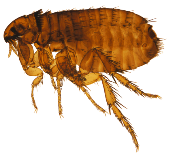 6l’oie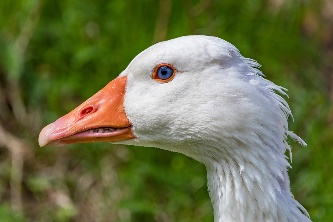 2la loutre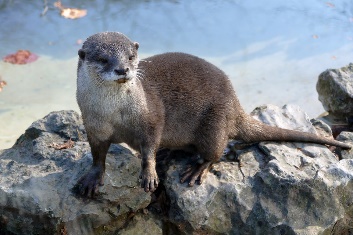 7la vache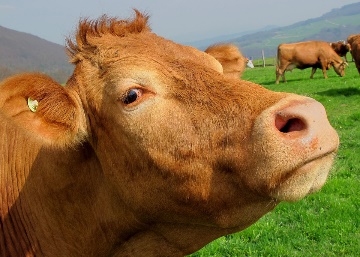 3le triton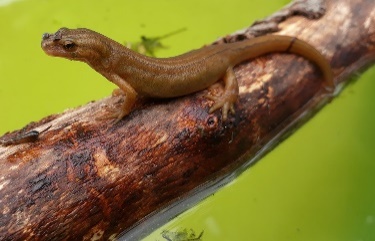 8la baleine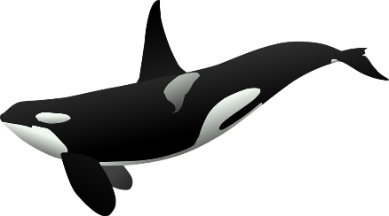 4la dinde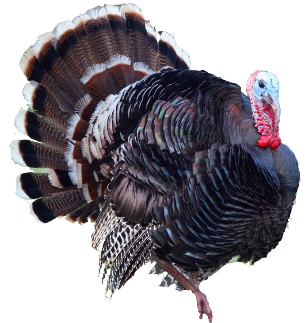 9le faisan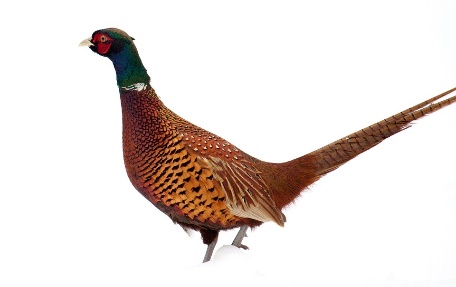 5le veau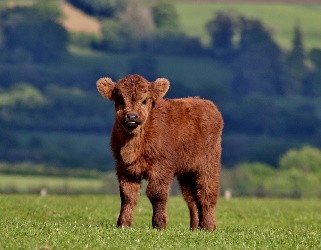 10le serpent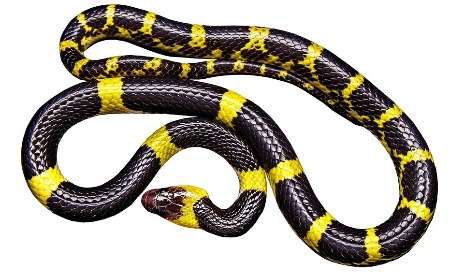 11le sanglier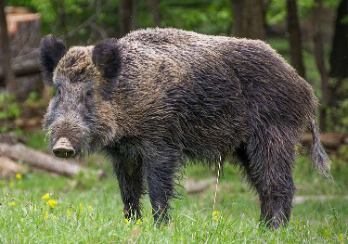 16les rongeurs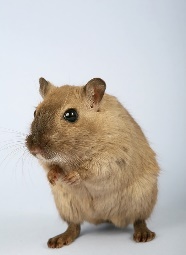 12l’étoile de mer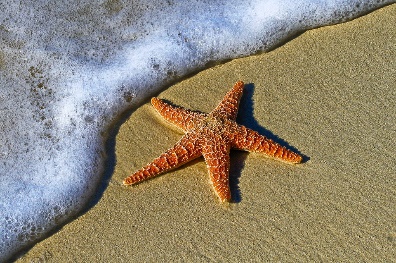 17le requin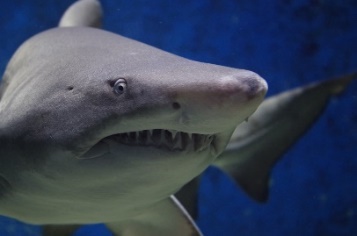 13le furet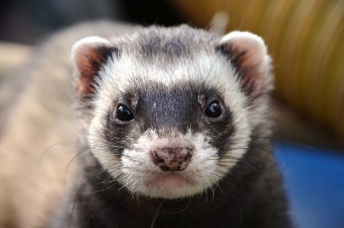 18le renard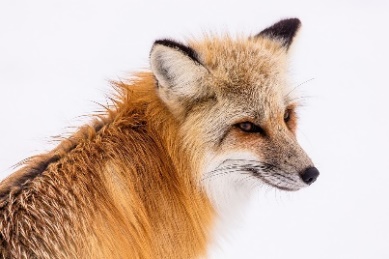 14les colibris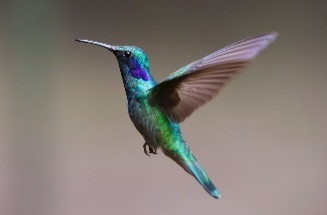 19le thon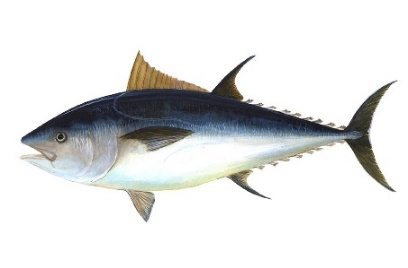 15le têtard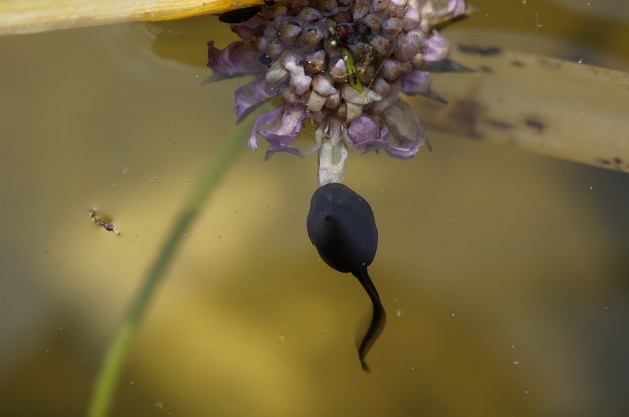 20le rossignol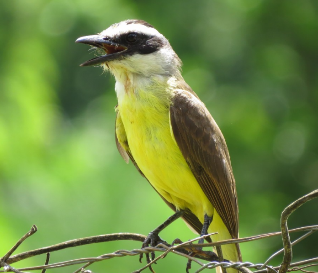 / xla puce1ula loutre2oule triton3onla dinde4inle veau5o/eau/aul’oie6oila vache7chla baleine8eile faisan9aile serpent10enle sanglier11anle sanglier12erl’étoile de mer13éle furet14rle furet15SFC-tles colibris16iles colibris17SFC-sle têtard18SFC-dles rongeurs19eurle requin20qule thon21thle rossignol22gn/ xla puce1ula loutre2oule triton3onla dinde4inle veau5o/eau/aul’oie6oila vache7chla baleine8eile faisan9aile serpent10enle sanglier11anle sanglier12erl’étoile de mer13éle furet14rle furet15SFC-tles colibris16iles colibris17SFC-sle têtard18SFC-dles rongeurs19eurle requin20qule thon21thle rossignol22gn